CCriminal and Found Property Disposal Act 2006Portfolio:Minister for PoliceAgency:Police ServiceCriminal and Found Property Disposal Act 20062006/05716 Nov 2006s. 1 & 2: 16 Nov 2006;Act other than s. 1 & 2: 1 Jul 2007 (see s. 2 and Gazette 22 Jun 2007 p. 2838)Statutes (Repeals and Minor Amendments) Act 2009 s. 172009/0463 Dec 20094 Dec 2009 (see s. 2(b))Courts and Tribunals (Electronic Processes Facilitation) Act 2013 Pt. 3 Div. 4 (s. 36‑39)2013/0204 Nov 2013Pt. 3 Div. 4 other than s. 37‑39: 25 Nov 2013 (see s. 2(b) and Gazette 22 Nov 2013 p. 5391);s. 37‑39: to be proclaimed (see s. 2(b))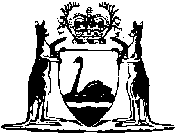 